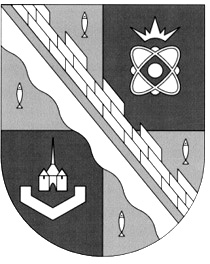 администрация МУНИЦИПАЛЬНОГО ОБРАЗОВАНИЯ                                        СОСНОВОБОРСКИЙ ГОРОДСКОЙ ОКРУГ  ЛЕНИНГРАДСКОЙ ОБЛАСТИКОМИТЕТ ФИНАНСОВРАСПОРЯЖЕНИЕ   от  24.03.2023  N 12-рО внесении изменений в распоряжение комитета финансов Сосновоборского городского округа от 06.08.2018 №14-р «Об утверждении типовых форм соглашений о предоставлении из бюджета Сосновоборского городского округа муниципальному бюджетному или автономному учреждению субсидии на финансовое обеспечение выполнения муниципального задания на оказание муниципальных услуг»С целью приведения в соответствие нормативных правовых актов комитета финансов Сосновоборского городского округа:Внести следующие изменения в распоряжение комитета финансов Сосновоборского городского округа от 06.08.2018 №14-р «Об утверждении типовых форм соглашений о предоставлении из бюджета Сосновоборского городского округа муниципальному бюджетному или автономному учреждению субсидии на финансовое обеспечение выполнения муниципального задания на оказание муниципальных услуг:1.2. Типовую форму соглашения о предоставлении из бюджета Сосновоборского городского округа муниципальному бюджетному или автономному учреждению субсидии на финансовое обеспечение выполнения муниципального задания на оказание муниципальных услуг (выполнение работ) дополнить пунктом 4.3.3.1 следующего содержания: «4.3.3.1. Обеспечить представление информации в случае привлечения юридических лиц, индивидуальных предпринимателей к выполнению части объема муниципальной услуги и (или) работы по форме согласно приложению N _____ к настоящему Соглашению <1>, являющемуся неотъемлемой частью настоящего Соглашения, путем заполнения указанной формы в государственной интегрированной информационной системе управления общественными финансами "Электронный бюджет" <.2>;--------------------------------<1> Приложение, указанное в пункте 4.3.3(1), оформляется в соответствии с приложением N 2.1 к настоящей Типовой форме.<2> Указывается при наличии в Соглашении пункта 4.4.3.1.".».1.3. Типовую форму соглашения о предоставлении из бюджета Сосновоборского городского округа муниципальному бюджетному или автономному учреждению субсидии на финансовое обеспечение выполнения муниципального задания на оказание муниципальных услуг (выполнение работ) дополнить пунктом 4.4.3.1 следующего содержания: «4.4.3.1. Привлекать при выполнении муниципального задания в пределах средств Субсидии, предусмотренных пунктом 2.2 настоящего Соглашения, юридических лиц, индивидуальных предпринимателей к выполнению части объема муниципальной услуги и (или) работы <1>;--------------------------------<1> Указывается в случае привлечения Учреждением юридических лиц, индивидуальных предпринимателей к выполнению части объема муниципальной услуги и (или) работы.»1.4. Дополнить приложением 3 к Типовой форме соглашения о предоставлении субсидии муниципальному бюджетному или автономному учреждению на финансовое обеспечение выполнения муниципального задания на оказание муниципальных услуг (выполнение работ) «Информация о привлечении юридических лиц, индивидуальных предпринимателей к выполнению части объема муниципального задания» (приложение 1 к настоящему распоряжению)        2. Настоящее распоряжение вступает в силу с момента подписания.        3. Заместителю председателя комитета финансов, начальнику бюджетного отдела довести данное распоряжение до главных распорядителей бюджетных средств, а также до отраслевых (функциональных) подразделений администрации.        4. Контроль исполнения настоящего распоряжения оставляю за собой.Председатель комитета финансов				                            Т.Р. ПоповаСогласовано:Главный специалист, юрисконсультюридического отдела администрации______________ Н.Т. Сулейманова«____»__________ 2023 г.Исп. Блеклова Е.Е.тел. 2-99-60Приложение N 1к распоряжению комитета финансов Сосновоборского городского округа от     24.03.2023 № 13 -рПриложение N 5к Типовой форме соглашения о предоставлениисубсидии муниципальному бюджетномуили автономному учреждению на финансовоеобеспечение выполнения муниципальногозадания на оказание муниципальных услуг(выполнение работ)                                                           Приложение N ___                                                               к Соглашению                                                    от ____________ N _____                                                         (Приложение N ____--------------------------------<1> Указывается номер муниципального задания, по которому формируется информация.<2> Указывается дата, на которую по форме, предусмотренной приложением N 2 к Положению о формировании муниципального задания на оказание муниципальных услуг (выполнение работ) в отношении муниципальных учреждений и финансовом обеспечении выполнения муниципального задания составлен годовой отчет о выполнении муниципального задания.<3> Заполняется в соответствии с информацией, указанной по соответствующим строкам и графам в годовом отчете о выполнении муниципального задания.<4> Указывается фактическое значение объема муниципальной услуги (работы) в пределах соответствующего значения, указанного в графе 12, выполненного юридическим лицом, индивидуальным предпринимателем.<5> Указывается сумма средств (в рублях), предоставленных юридическому лицу, индивидуальному предпринимателю учреждением в целях оплаты обязательств, связанных с выполнением части объема муниципальной услуги (работы), указанного в графе 13.ИНФОРМАЦИЯ О ПРИВЛЕЧЕНИИ ЮРИДИЧЕСКИХ ЛИЦ, ИНДИВИДУАЛЬНЫХ ПРЕДПРИНИМАТЕЛЕЙ К ВЫПОЛНЕНИЮ ЧАСТИ ОБЪЕМА МУНИЦИПАЛЬНОГО ЗАДАНИЯ <1>ИНФОРМАЦИЯ О ПРИВЛЕЧЕНИИ ЮРИДИЧЕСКИХ ЛИЦ, ИНДИВИДУАЛЬНЫХ ПРЕДПРИНИМАТЕЛЕЙ К ВЫПОЛНЕНИЮ ЧАСТИ ОБЪЕМА МУНИЦИПАЛЬНОГО ЗАДАНИЯ <1>ИНФОРМАЦИЯ О ПРИВЛЕЧЕНИИ ЮРИДИЧЕСКИХ ЛИЦ, ИНДИВИДУАЛЬНЫХ ПРЕДПРИНИМАТЕЛЕЙ К ВЫПОЛНЕНИЮ ЧАСТИ ОБЪЕМА МУНИЦИПАЛЬНОГО ЗАДАНИЯ <1>ИНФОРМАЦИЯ О ПРИВЛЕЧЕНИИ ЮРИДИЧЕСКИХ ЛИЦ, ИНДИВИДУАЛЬНЫХ ПРЕДПРИНИМАТЕЛЕЙ К ВЫПОЛНЕНИЮ ЧАСТИ ОБЪЕМА МУНИЦИПАЛЬНОГО ЗАДАНИЯ <1>Форма по ОКУД05065010506501на 20__ год и на плановый период 20__ и 20__ годовна 20__ год и на плановый период 20__ и 20__ годовна 20__ год и на плановый период 20__ и 20__ годовна 20__ год и на плановый период 20__ и 20__ годовФорма по ОКУД05065010506501на "__" ________ 20__ г. <2>на "__" ________ 20__ г. <2>на "__" ________ 20__ г. <2>ДатаНаименование муниципального учрежденияНаименование муниципального учрежденияКод по сводному рееструВид деятельности муниципального  учрежденияВид деятельности муниципального  учрежденияПо ОКВЭДПо ОКВЭД(указываются виды деятельности муниципального учреждения, по которым ему утверждено муниципальное задание)(указываются виды деятельности муниципального учреждения, по которым ему утверждено муниципальное задание)(указываются виды деятельности муниципального учреждения, по которым ему утверждено муниципальное задание)Сведения об оказываемых муниципальных услугах <3>Сведения об оказываемых муниципальных услугах <3>Сведения об оказываемых муниципальных услугах <3>Сведения об оказываемых муниципальных услугах <3>Сведения об оказываемых муниципальных услугах <3>Сведения об оказываемых муниципальных услугах <3>Сведения об оказываемых муниципальных услугах <3>Раздел ______Раздел ______Раздел ______Раздел ______Раздел ______Раздел ______Раздел ______1. Наименование муниципальной услугиКод по общероссийскому базовому перечню или федеральному перечнюКод по общероссийскому базовому перечню или федеральному перечнюКод по общероссийскому базовому перечню или федеральному перечню2. Категории потребителей муниципальной услуги3. Сведения о фактическом достижении показателей, характеризующих объем муниципальной услугиУникальный номер реестровой записи <3>Показатель, характеризующий содержание муниципальной услугиПоказатель, характеризующий содержание муниципальной услугиПоказатель, характеризующий содержание муниципальной услугиПоказатель, характеризующий условия (формы) оказания муниципальной услугиПоказатель, характеризующий условия (формы) оказания муниципальной услугиПоказатель объема муниципальной услугиПоказатель объема муниципальной услугиПоказатель объема муниципальной услугиПоказатель объема муниципальной услугиПоказатель объема муниципальной услугиПоказатель объема муниципальной услугиИнформация о выполнении юридическими лицами, индивидуальными предпринимателями на отчетную дату части объема государственной услуги с указанием:Информация о выполнении юридическими лицами, индивидуальными предпринимателями на отчетную дату части объема государственной услуги с указанием:Информация о выполнении юридическими лицами, индивидуальными предпринимателями на отчетную дату части объема государственной услуги с указанием:Уникальный номер реестровой записи <3>Показатель, характеризующий содержание муниципальной услугиПоказатель, характеризующий содержание муниципальной услугиПоказатель, характеризующий содержание муниципальной услугиПоказатель, характеризующий условия (формы) оказания муниципальной услугиПоказатель, характеризующий условия (формы) оказания муниципальной услугинаименование показателя <3>единица измеренияединица измерениязначениезначениезначениеИнформация о выполнении юридическими лицами, индивидуальными предпринимателями на отчетную дату части объема государственной услуги с указанием:Информация о выполнении юридическими лицами, индивидуальными предпринимателями на отчетную дату части объема государственной услуги с указанием:Информация о выполнении юридическими лицами, индивидуальными предпринимателями на отчетную дату части объема государственной услуги с указанием:Уникальный номер реестровой записи <3>Показатель, характеризующий содержание муниципальной услугиПоказатель, характеризующий содержание муниципальной услугиПоказатель, характеризующий содержание муниципальной услугиПоказатель, характеризующий условия (формы) оказания муниципальной услугиПоказатель, характеризующий условия (формы) оказания муниципальной услугинаименование показателя <3>наименование <3>код по ОКЕИ <3>утверждено в муниципальном задании на год <3>утверждено в муниципальном задании на отчетную дату <3>исполнено на отчетную дату <3>Информация о выполнении юридическими лицами, индивидуальными предпринимателями на отчетную дату части объема государственной услуги с указанием:Информация о выполнении юридическими лицами, индивидуальными предпринимателями на отчетную дату части объема государственной услуги с указанием:Информация о выполнении юридическими лицами, индивидуальными предпринимателями на отчетную дату части объема государственной услуги с указанием:Уникальный номер реестровой записи <3>наименование показателя <3>наименование показателя <3>наименование показателя <3>наименование показателя <3>наименование показателя <3>наименование показателя <3>наименование <3>код по ОКЕИ <3>утверждено в муниципальном задании на год <3>утверждено в муниципальном задании на отчетную дату <3>исполнено на отчетную дату <3>Информация о выполнении юридическими лицами, индивидуальными предпринимателями на отчетную дату части объема государственной услуги с указанием:Информация о выполнении юридическими лицами, индивидуальными предпринимателями на отчетную дату части объема государственной услуги с указанием:Информация о выполнении юридическими лицами, индивидуальными предпринимателями на отчетную дату части объема государственной услуги с указанием:Уникальный номер реестровой записи <3>наименование показателя <3>наименование показателя <3>наименование показателя <3>наименование показателя <3>наименование показателя <3>наименование показателя <3>наименование <3>код по ОКЕИ <3>утверждено в муниципальном задании на год <3>утверждено в муниципальном задании на отчетную дату <3>исполнено на отчетную дату <3>значения показателя объема <4>ИНН юридического лица, индивидуального предпринимателясуммы средств <5>123456789101112131415Сведения о выполняемых работах <3>Раздел ______1. Наименование работыКод по федеральному перечню2. Категории потребителей работы2. Категории потребителей работы3. Сведения о фактическом достижении показателей, характеризующих объем работы3. Сведения о фактическом достижении показателей, характеризующих объем работы3. Сведения о фактическом достижении показателей, характеризующих объем работы3. Сведения о фактическом достижении показателей, характеризующих объем работы3. Сведения о фактическом достижении показателей, характеризующих объем работыУникальный номер реестровой записи <3>Показатель, характеризующий содержание работыПоказатель, характеризующий содержание работыПоказатель, характеризующий содержание работыПоказатель, характеризующий условия (формы) выполнения работыПоказатель, характеризующий условия (формы) выполнения работыПоказатель объема работыПоказатель объема работыПоказатель объема работыПоказатель объема работыПоказатель объема работыПоказатель объема работыИнформация о выполнении юридическими лицами, индивидуальными предпринимателями на отчетную дату части объема работы с указанием:Информация о выполнении юридическими лицами, индивидуальными предпринимателями на отчетную дату части объема работы с указанием:Информация о выполнении юридическими лицами, индивидуальными предпринимателями на отчетную дату части объема работы с указанием:Уникальный номер реестровой записи <3>Показатель, характеризующий содержание работыПоказатель, характеризующий содержание работыПоказатель, характеризующий содержание работыПоказатель, характеризующий условия (формы) выполнения работыПоказатель, характеризующий условия (формы) выполнения работынаименование показателя <3>единица измеренияединица измерениязначениезначениезначениеИнформация о выполнении юридическими лицами, индивидуальными предпринимателями на отчетную дату части объема работы с указанием:Информация о выполнении юридическими лицами, индивидуальными предпринимателями на отчетную дату части объема работы с указанием:Информация о выполнении юридическими лицами, индивидуальными предпринимателями на отчетную дату части объема работы с указанием:Уникальный номер реестровой записи <3>наименование показателя <3>наименование показателя <3>наименование показателя <3>наименование показателя <3>наименование показателя <3>наименование показателя <3>наименование <3>код по ОКЕИ <3>утверждено в муниципальном задании на год <3>утверждено в муниципальном задании на отчетную дату <3>исполнено на отчетную дату <3>Информация о выполнении юридическими лицами, индивидуальными предпринимателями на отчетную дату части объема работы с указанием:Информация о выполнении юридическими лицами, индивидуальными предпринимателями на отчетную дату части объема работы с указанием:Информация о выполнении юридическими лицами, индивидуальными предпринимателями на отчетную дату части объема работы с указанием:Уникальный номер реестровой записи <3>наименование показателя <3>наименование показателя <3>наименование показателя <3>наименование показателя <3>наименование показателя <3>наименование показателя <3>наименование <3>код по ОКЕИ <3>утверждено в муниципальном задании на год <3>утверждено в муниципальном задании на отчетную дату <3>исполнено на отчетную дату <3>значения показателя объема <4>ИНН юридического лица, индивидуального предпринимателясуммы средств <5>123456789101112131415Руководитель (уполномоченное лицо)(должность)(подпись)(расшифровка подписи)"__" ______ 20__ г.".